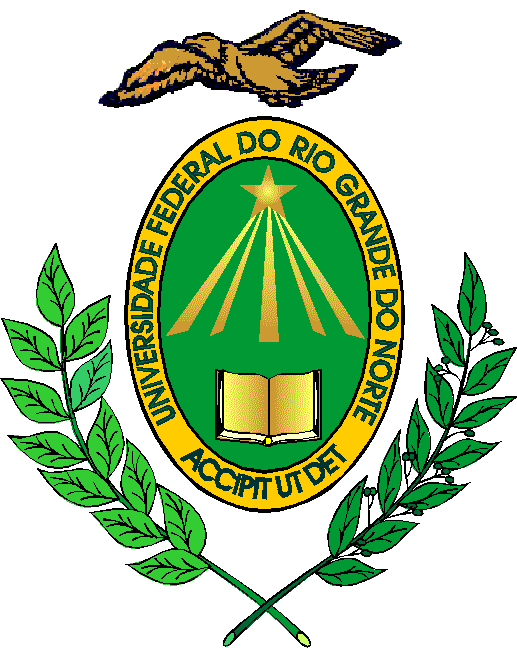 MINISTÉRIO DA EDUCAÇÃOUNIVERSIDADE FEDERAL DO RIO GRANDE DO NORTEPROGRAMA E RELAÇÃO DE TEMAS DA DIDÁTICA UNIDADE: DEPARTAMENTO DE ENGENHARIAEndereço da Unidade: Av. Senador Salgado Filho, n° 3000 - 
Lagoa Nova - Centro de TecnologiaCEP: 59078-970Fone: 991936490E-mail: DEC@CT.UFRN.BREDITAL No:029/2019-PROGESPCARREIRA:( X ) MAGISTÉRIO SUPERIOR    (    ) MAGISTÉRIO EBTT(    ) PROFISSIONAL DE NÍVEL SUPERIOR ESPECIALIZADOÁREA DE CONHECIMENTOENGENHARIA DE TRÁFEGOPROGRAMA DO PROCESSO SELETIVO (PROVA ESCRITA)ATENÇÃO: APLICÁVEL SOMENTE SE ÁREA DE CONHECIMENTO TIVER MAIS DE 12 (DOZE) CANDIDATOS INSCRITOS1. Teoria do fluxo de tráfego. Variáveis de demanda, de serviço e de oferta. Caracterização das variáveis e o caráter randômico do tráfego. Relações básicas. Equação fundamental: velocidade, fluxo e densidade. Representação gráfica.2. Fluxo de tráfego em interseções. Geometria de interseções em nível e em distintos níveis. Interseções urbanas: projeto geométrico e operacional. Programação e reprogramação semafóricas para interseções viárias. Desempenho de interseções. 3. Rotatórias. Vantagens no uso de rotatórias. Tipos de rotatórias. Dimensionamento e projeto geométrico de rotatórias. Travessias de pedestres, fluxo de ciclistas e operação de rotatórias. Nível de serviço e avaliação de desempenho de rotatórias4. Estacionamentos. Tipologias de estacionamentos. Dimensionamento e projeto de estacionamentos. Tecnologias da informação e da comunicação: aplicações aos estacionamentos. Edifícios-garagem: utilização, legislação relevante nos planos nacional e local. Tarifação de estacionamentos. Custos de construção, de operação e de manutenção de estacionamentos.  Análise de viabilidade econômico-financeira de edifícios-garagem. 5. Terminais urbanos e regionais de carga rodoviária. Multimodalidade e intermodalidade. Integração de serviços rodoviários de carga em terminais aeroportuários e portuários. Infraestrutura e equipamentos de terminais rodoviários. Logística urbana.6. O pedestre: importância do modo “caminhada” em áreas urbanas. Infraestrutura para pedestres. Conflitos entre pedestres e demais modos de transporte urbano. Pedestre versus ciclista. Pedestre versus automobilista. Projeto de facilidades para pedestre: passeios, alamedas, travessias, estações de embarque e desembarque. Nível de serviço da circulação de pedestres em segmentos viários e em interseções semaforizadas e não semaforizadas.RELAÇÃO DE TEMAS PARA PROVA DIDÁTICA1. Representações funcionais e gráficas das relações fluxo x densidade x velocidade.2. Técnicas e métodos de reprogramação semafórica;3. Geometria e capacidade de rotatórias4. Métodos de tarifação de estacionamentos5. Projeto de terminais rodoviários de passageiros.6. Estações de embarque-desembarque em redes de ônibus urbanos: dimensionamento e projeto.